Shtypja hidrostatikeShtypja e ushtruar nga një lëng statik varet vetëm nga thellësina e lëngjeve, dendësina e lëngjeve, si dhe përshpejtimi  i gravitetit.Shtypja në një fluid statik lind nga pesha e lëngut dhe jepet nga shprehja Plëng =ρgh   Ku: ρ = m/V = dendësia e lëngut, g = nxitimi I rëndesës dhe  h = thellësia e lëngutShtypja =  =  = =  =  = 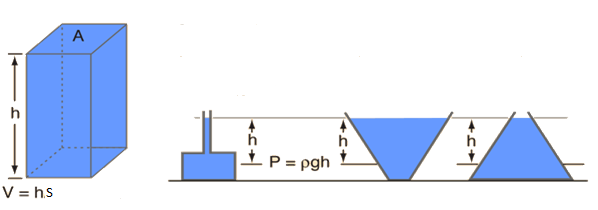 Duke qenë se mbi sipërfaqen e lëngut vepron edhe qtypja e ajrit atëherë:Shtypja e një lëngu statik në një thellësi h është rezultat i veprimit të peshës së tij plus çdo shtypje që vepron mbi sipërfaqen e lëngut.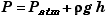 Shtypja vetëm për shkak të lëngut në një thellësi të caktuar varet vetëm prej densitetit të lëngut ρ dhe thellësinë h të lëngut.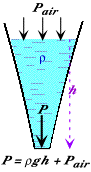 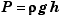 nuk është me të vërtetë një vektor edhe pse kjo duket si ajo në skica. Shigjetat tregojnë drejtimin e forcës që do të ushtrojë presion mbi një sipërfaqe ajo është kontakti me ..Shtypja në një thellësi të caktuar nuk varet nga forma e enes që përmban të lëngun ose nga  sasia e lëngut në enë. Shembull: Nëse lartësia e sipërfaqes së lëngut të mëposhtëm thellësia e pesë enëve është njëjtë, në cilin enë është më e madhe shtypja e lëngut në fund të enës? Sasia e lengut ne çdo enë nuk është domosdoshmërisht i njëjtë.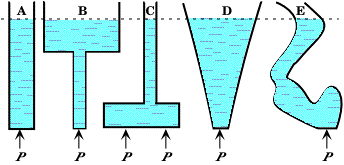 Shtypja P është e njëjtë në fund të çdo ene.Pse shtypja nuk varet nga forma e enes ose sasina e lëngjeve në enë të mbështetet mbi këto gjëra:  Presioni është force për njësi dhe kjo nuk është njëjtë si pesha totale e lëngut në një enë si dhe ptypja në fund të enës varet nga h dhe S.Ligji  i Arkimedit Kur ne në një trup  veprojmë me forcë atëherë uji do të ngritet fare leht deri në nivelin e ujit, mirëpo do të jetë më e vështir ta lëvizim kur ai gjindet mbi sipërfaqetë ujit, si pasojë e veprimit të forcës së rëndesës (gravitetit). Forca e Arkimedit krijohet me anë të forcave vertikale të cilat janë më të mëdha nga poshtë (F2) dhe më të vogëla nga lartë (F1)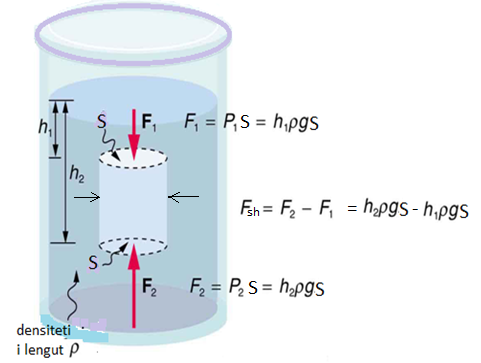 Forca e Arkimedit mund të paraqitet në këtë mënyrë marim një dinamometër dhe një trup, trupin e masim me dinamometër p.sh ai do jap masën e caktuar p.sh 5kg. Pas kësaj marim një enë  të cilën e mbushim me ujë, në enë poashtu e vendosim trupin të cilin e matëm me dinamometër, ena ka një vrimë pak mbi nivelin e ujit. Kur ne e vendosim trupin në enë nga ajo vrimës uji do derdhet duke kaluar në një enë tjetër sapo ta masim ujin e derdhur në enën tjetër atëherë masa e tij patjetër duhet të jetë 5kg (nëse densiteti I trupit është I barabartë me atë të ujit) dhe me anë të këtij eksperimenti paraqitet edhe Ligji i Arkimedit i cili thotë:Në çdo trup të zhytur në ujë vepron forca shtytëse e cila është e barabartë me masën e lëngut të derdhurVlenë të përmendet se Ligji i Arkimedit vlenë edhe tek gazet (fluidet) mirëpo nuk vërehet me sy të lirë sepse siç e dim gazrat kan vetin e zgjerimit dhe dendsiteti është shumë i vogël tek gazet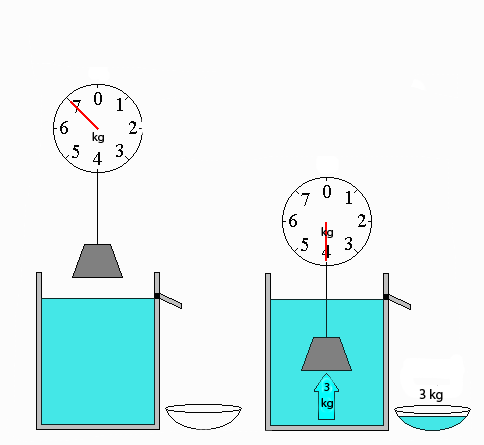 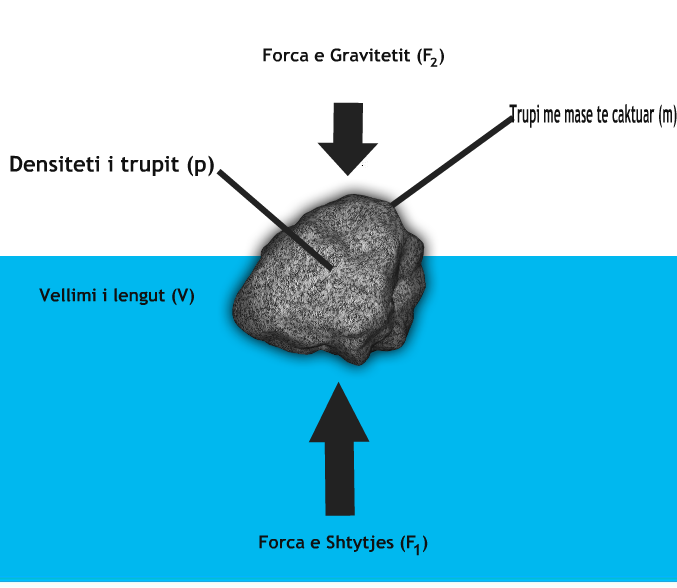 Parimi Paskalit:Çdo shtypje e jashtëme e aplikuar në një lëng transmetohet njësoj n të gjitha drejtimet lëngut dhe mbi të gjitha muret e enës ku ai gjindet.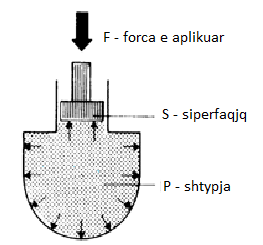 Shembull 1: shtypja  absolute në një thellësi h në një lëng të hapur në atmosferë në rritje nga presioni i atmosferës shtyjnë poshtë në sipërfaqe të lëngut.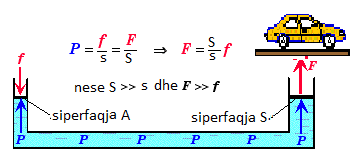 